বাংলাদেশ পল্লী উন্নয়ন বোর্ড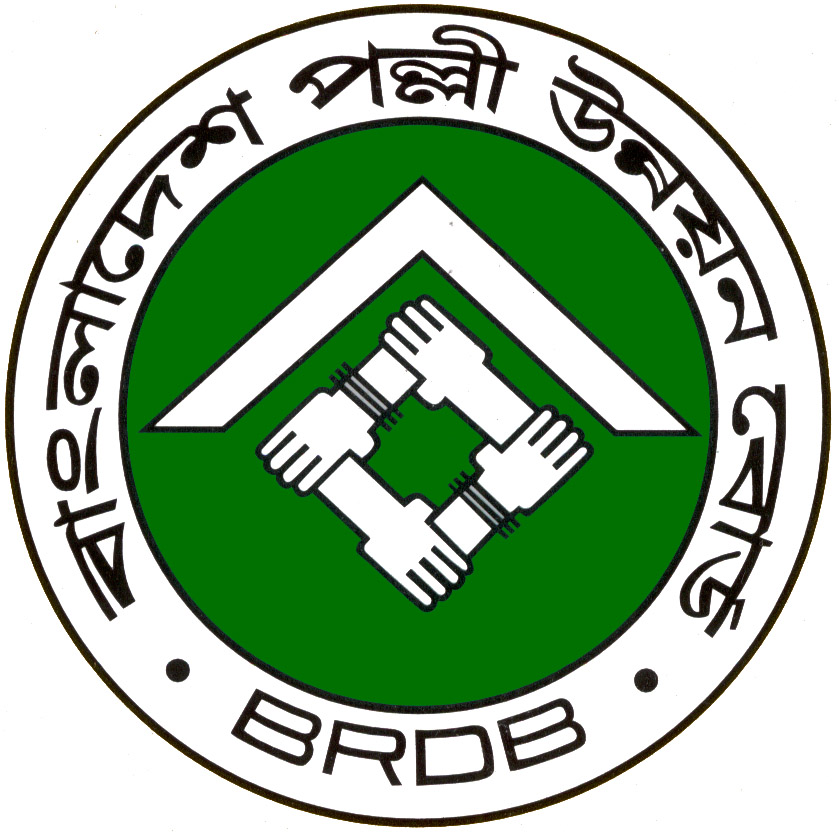 উপজেলা পল্লী উন্নয়ন কর্মকর্তার কার্যালয়উপজেলাঃ কুড়িগ্রাম সদর, জেলাঃ কুড়িগ্রাম।urdokurigramsadar@brdb.gov.bd   বিষয়: 2019-2020 অর্থ বছরের বার্ষিক কর্মসম্পাদন চুক্তির প্রতিবেদন।মাসের নাম: ডিসেম্বর/19                                                                                                                                    লক্ষ টাকায়ক্রনংউপজেলার নামবছরে সঞ্চয় জমা/আদায়বছরে সঞ্চয় জমা/আদায়বছরে শেয়ার জমা/আদায়বছরে শেয়ার জমা/আদায়বছরে বিতরণকৃত ঋণ (লক্ষ টাকায়)বছরে বিতরণকৃত ঋণ (লক্ষ টাকায়)বছরে আদায়কৃত (ঋণ) লক্ষ টাকায়বছরে আদায়কৃত (ঋণ) লক্ষ টাকায়ঋণ গ্রহীতার সংখ্যাঋণ গ্রহীতার সংখ্যাআদায়যোগ্য ঋণ ডিসেম্বর/19 পযন্ত (লক্ষ টাকায়)বছরে মেয়াদোর্ত্তীন খেলাপী ঋণের পরিমান(লক্ষ টাকায়)বছরে মেয়াদোর্ত্তীন খেলাপী ঋণের পরিমান(লক্ষ টাকায়)বছরে আয়বর্ধনমূলক কর্মকান্ড নিয়োজিত মহিলার সংখ্যাবছরে আয়বর্ধনমূলক কর্মকান্ড নিয়োজিত মহিলার সংখ্যাবছরে আয়বর্ধনমূলক কর্মকান্ড নিয়োজিত মহিলার সংখ্যাবছরে আয়বর্ধনমূলক কর্মকান্ড নিয়োজিত মহিলার সংখ্যাঅকৃষিপন্য বিপনন (লক্ষ টাকায়)অকৃষিপন্য বিপনন (লক্ষ টাকায়)বছরে আয়বর্ধনমূলক প্রশিক্ষণ গ্রহনকারীরর সংখ্যাবছরে আয়বর্ধনমূলক প্রশিক্ষণ গ্রহনকারীরর সংখ্যা2019-2020 লক্ষ্যমাত্রা2019-2020 অর্জন2019-2020 লক্ষ্যমাত্রা2019-2020 অর্জন2019-2020 লক্ষ্যমাত্রা2019-2020 অর্জন2019-2020 লক্ষ্যমাত্রা2019-2020 অর্জন2019-2020 লক্ষ্যমাত্রা2019-2020 অর্জনআদায়যোগ্য ঋণ ডিসেম্বর/19 পযন্ত (লক্ষ টাকায়)01/07/19 তারিখে2019-2020 অর্থ বছরে2019-2020 লক্ষ্যমাত্রা2019-2020 অর্জন2019-2020 লক্ষ্যমাত্রা2019-2020 অর্জন2019-2020 লক্ষ্যমাত্রা2019-2020 অর্জন2019-2020 লক্ষ্যমাত্রা2019-2020 অর্জন123456789101112131415161718192021222301কুড়িগ্রাম সদর2.001.06.30.1160.0022.6850.0022.72500জন112জন256.33142.08143.9820জন18জন18জন16জন130018জন47জনবছরে উদ্ধদ্ধকরন প্রশিক্ষগ্রহনকারীর সংখ্যাবছরে উদ্ধদ্ধকরন প্রশিক্ষগ্রহনকারীর সংখ্যাসদস্যদের কর্মসংস্থান সৃজন (জন)সদস্যদের কর্মসংস্থান সৃজন (জন)বছরে আয়োজিত সেমিনার কর্মশালা সংখ্যাবছরে আয়োজিত সেমিনার কর্মশালা সংখ্যাসমবায় সমিতি সক্রিয়করণ (সংখ্যা)সমবায় সমিতি সক্রিয়করণ (সংখ্যা)গঠিত অনানুষ্ঠানিক দল (সংখ্যা)গঠিত অনানুষ্ঠানিক দল (সংখ্যা)অরুন প্রাতের তরুন দল (সংখ্যাঅরুন প্রাতের তরুন দল (সংখ্যাবছরে অডিটকৃত সমবায় সমিতি (সংখ্যা)বছরে অডিটকৃত সমবায় সমিতি (সংখ্যা)অডিটকৃত সমবায় সমিতির হার (সংখ্যা)অডিটকৃত সমবায় সমিতির হার (সংখ্যা)প্রাথমিক সমিতি /দল পরিদর্শন সংখ্যাপ্রাথমিক সমিতি /দল পরিদর্শন সংখ্যাসমন্বয় সভাসমন্বয় সভামন্তব্য2019-2020 লক্ষ্যমাত্রা2019-2020 অর্জন2019-2020 লক্ষ্যমাত্রা2019-2020 অর্জন2019-2020 লক্ষ্যমাত্রা2019-2020 অর্জন2019-2020 লক্ষ্যমাত্রা2019-2020 অর্জন2019-2020 লক্ষ্যমাত্রা2019-2020 অর্জন2019-2020 লক্ষ্যমাত্রা2019-2020 অর্জন2019-2020 লক্ষ্যমাত্রা2019-2020 অর্জন2019-2020 লক্ষ্যমাত্রা2019-2020 অর্জন2019-2020 লক্ষ্যমাত্রা2019-2020 অর্জন2019-2020 লক্ষ্যমাত্রা2019-2020 অর্জনমন্তব্য24252627282930313233343536373839404142434425জন0020জন12জন07জন0001টি01টি02টি01টি0000182টি62টি100%34%60টি54টি06টি00